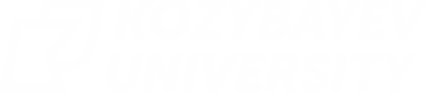 МИНИСТЕРСТВО ОБРАЗОВАНИЯ И НАУКИ РЕСПУБЛИКИ КАЗАХСТАННАО «СЕВЕРО-КАЗАХСТАНСКИЙ УНИВЕРСИТЕТ ИМЕНИ МАНАША КОЗЫБАЕВА»ХIII РЕСПУБЛИКАНСКАЯ СТУДЕНЧЕСКАЯ ПРЕДМЕТНАЯ ОЛИМПИАДА ПО СПЕЦИАЛЬНОСТИ 6В04104 (050900) «ФИНАНСЫ»г. Петропавловск30 апреля 2021 годаИНФОРМАЦИОННОЕ ПИСЬМОУважаемые коллеги!Северо-Казахстанский университет им. М. Козыбаева проводит Республиканскую студенческую предметную Олимпиаду (РСПО) по специальности «Финансы» на тему «Финансы Казахстана  в  условиях  развития цифровой экономики».РСПО проводится с целью раскрытия творческого потенциала обучающихся, повышения престижа профессии, стимулирования учебно-познавательной и учебно-исследовательской деятельностиобучающихся, поиска одаренной студенческой молодежи, способной принимать активное участие в решении актуальных финансовых проблем.Олимпиада проводится ежегодно в 2 этапа. К участию в конкурсе приглашаются студенты 3-4-х курсов обучающиеся по специальности 6В04104 (050900) «Финансы» ВУЗов (очная форма обучения) прошедшие отбор на 1 этапе в своем вузе. Команды участников должны состоять из 3 студентов.РСПО проходит в онлайн-формате на платформеZoom.Конкурсный пакет для участия в РСПО, который необходимо подать до 25 апреля 2021г., включает:  1) письмо за подписью ректора (проректора) об итогах 1 этапа олимпиады или решение Ученого совета вуза, которое оформляется протоколом;2) Заявка участника (сведения об авторах и научном руководителе) (приложение 1);3) конкурсный видеоролик (WMA, mp4; продолжительность 60 сек.) (приложение 2);4) заявка команды на конкурс видеороликов (приложение3);5) справка с места учебы каждого участника;6) удостоверение личности/паспорт (копия);7) научная работа команды, оформленная в соответствии с требованиями (приложение 4);8)  аннотация научной работы;9) отзыв научного руководителя (в произвольной форме).Документы направлять  на электронный адрес yuvfoot@nkzu.kzПосле отправки конкурсного пакета просим подтвердить по телефону участие студентов в конкурсе для исключения возможных проблем с почтой.Язык участия – казахский, русский.По всем вопросам организации и участия в РСПО обращаться по контактным телефонам: +7 (7152) 49-32-02,+7 (7152) 493177, внутренний 1194,Шопарева Наталья Николаевна, +7 (7152) 493177, внутренний 1202, +7(777)1398679Фоот Юлия Валериевна, м.м., зав. кафедрой «Финансы и менеджмент»Положение по проведению РСПОПроводимая Олимпиада предусматривает первый (заочный)тур (конкурс видеороликов) и два тура (очное онлайн участие команд, прошедших 1 тур), охватывающие тематические вопросы по следующим дисциплинам:«Введение в финансы», «Налоги и налогообложение», «Корпоративные финансы», «Банковское дело».Первый тур–(заочный)Конкурс видеороликов.Требованияпо конкурсувидеороликов на тему: «Финансы поколения Z»указанывПриложении2, 3.Второй тур–(очное онлайн участие команд, прошедших 1 тур) Блиц-викторина по дисциплинам специальности (тестирование по дисциплинам специальности; Третий тур–(очное онлайн участие команд)презентация научного проекта на заданную тему (продолжительностью не более 5-7 минут).Организационный комитет РСПО проводит отбор команд и допускает к участию в ХIII Республиканской студенческой предметной Олимпиады по специальности «Финансы» в соответствии с критериями написания научной работы (приложение 2).Отбор поданных заявок будет осуществляться 26-28 апреля  2021 года.Критерии и результаты оценки качества выполненных работ на 1-3 этапах второго очного тура будут оглашены участникам команд на момент проведения конкурса.При подведении итогов финального тура жюри учитывает и суммирует все баллы, завоеванные командой на каждом этапе второго тура. Победителем признается команда университета, сумма баллов которой является максимальной среди других команд. Команды-победители, занявшие первое, второе и третье места, награждаются Дипломами, подписанными Председателем Правления - РекторомНАО «Северо-Казахстанский университет им. М. Козыбаева и скрепленными печатью. За I место – Диплом I степени (не более 1 команды);  За II место – Диплом II степени (не более   (2) команд);  За III место – Диплом III степени (не более (3) команд). Дипломы в электронном формате высылаются  по окончании Олимпиады. Сертификаты за участие получают все команды-участники Республиканской студенческой предметной Олимпиады.В программу РСПО могут быть внесены изменения с учетом количества поданных заявок от команд-участников.Команде может быть отказано в приеме конкурсной заявки и, соответственно, в участии в Олимпиаде в случае: несвоевременного предоставления конкурсной заявки;  несоответствия заявки требованиям Олимпиады;  неполного или недостоверного предоставления необходимых документов;  несоответствия участников заявленной специальности.Приложение 1Заявка на участие в ХIII Республиканской студенческой предметной Олимпиады по специальности «Финансы»для студентовдля сведений научного руководителя студенческой командыПриложение 2Положение о проведении конкурсного отбора видеороликов студентов«Финансы поколения Z»Требования к видеоролику: конкурсные видеоролики отправляются на электронную почту оргкомитета yuvfoot@nkzu.kzсовместно с заявкой (Приложение 3); формат видеоролика – WMA, mp4 (широкоэкранный); максимальная продолжительность видеоролика – не более 60 секунд; участники сами определяют жанр видеоролика (вайн, интервью, репортаж, видеоклип и т. д.); содержание видеороликов не должно противоречить законодательству РК и нормам морали. Язык видеоролика – казахский, русский. Содержательная экспертная оценка видеороликов осуществляется по критериям:соответствие работы заявленной теме;аргументированность и глубина раскрытия темы, ясность представления;оригинальность видеоролика (новизна идеи);информативность.Техническая экспертная оценка видеороликов осуществляется по критериям:качество видеосъемки;уровень владения специальными выразительными средствами;эстетичность работы (общее эмоциональное восприятие);соответствие работы заявленным требованиям и временным рамкам.Авторские праваответственность за соблюдение авторских прав работы, участвующей в конкурсе, несет автор, приславший данную работу;присылая свою работу на Конкурс, автор автоматически дает право организаторам Конкурса на использование представленного материала (размещение в сети Интернет, телепрограммах, участие в творческих проектах, публикации в СМИ, дальнейшее тиражирование и т. п.);в случае необходимости, организаторы конкурса могут запросить у автора оригинал видеоролика;участники Конкурса дают свое согласие на обработку своих персональных данных (фамилия, имя, отчество, адреса электронной почты и иных персональных данных, сообщенных участником Конкурса);присланные на Конкурс видеоролики не рецензируются и не возвращаются.Контактная информацияКонтактное лицо: Фоот Юлия ВалериевнаТелефоны для справок: +7(777)1398679E–mail: yuvfoot@nkzu.kzПриложение 3Образец  заявки команды на  конкурс видеороликовПриложение 4Критерии оценки научного проектаАктуальность темы и соответствие теме РСПОНаучная новизна работы, содержание предложенного автором подхода, полученных результатов и обоснованность сделанных выводов, вклад автора (авторов) в изучение данной проблемы исследования;Умение сформулировать практическую значимость результатов исследования;Степень проработки и корректность формулировки целей и задач исследования;Уровень сложности поставленной задачи;Количество страниц 20-25(5000-7000 слов);Процент уникальности работы (антиплагиат)должен составлять не менее 70%(проверка проводится организаторами).ВУЗ (полное наименование)Ф.И.О.ректораГородНазвание командыФ.И.О. капитана командыКонтактный телефон, e-mailФ.И.О. члена командыКонтактный телефон, e-mailФ.И.О. члена командыКонтактный телефон, e-mailРабочий язык для участия в РСПОФамилия, имя, отчество (полностью)Должность, ученая (академическая) степень, ученое званиеместо работы (полное наименование вуза, город)Контактный телефон, e-mail1ВУЗ (полное наименование)2Ф.И.О.ректора3Город4Название команды5Данные участников командыПример:Хусаинов Хасан Хусанович (факультет, курс, группа)–––––––––––––––––––––––––––––––––––––